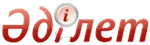 Об утверждении Правил организации и проведения внутренней и внешней экспертиз качества медицинских услугПриказ Министра здравоохранения и социального развития Республики Казахстан от 27 марта 2015 года № 173. Зарегистрирован в Министерстве юстиции Республики Казахстан 29 апреля 2015 года № 10880.       В соответствии c пунктом 5 статьи 58 Кодекса Республики Казахстан от 18 сентября 2009 года "О здоровье народа и системе здравоохранения" ПРИКАЗЫВАЮ:       1. Утвердить прилагаемые Правила организации и проведения внутренней и внешней экспертиз качества медицинских услуг.      2. Комитету контроля медицинской и фармацевтической деятельности Министерства здравоохранения и социального развития Республики Казахстан обеспечить:      1) государственную регистрацию настоящего приказа в Министерстве юстиции Республики Казахстан;      2) в течение десяти календарных дней после государственной регистрации настоящего приказа в Министерстве юстиции Республики Казахстан направление на официальное опубликование в периодических печатных изданиях и информационно-правовой системе "Әділет";      3) размещение настоящего приказа на интернет-ресурсе Министерства здравоохранения и социального развития Республики Казахстан.      3. Контроль за исполнением настоящего приказа возложить на вице-министра здравоохранения и социального развития Республики Казахстан Цой А.В.      4. Настоящий приказ вводится в действие по истечении десяти календарных дней после дня его первого официального опубликования.       Согласовано          Министр национальной экономики          Республики Казахстан          _________________ Е. Досаев         "_____" ____________ 2015 год Правила
организации и проведения
внутренней и внешней экспертиз качества медицинских услуг       Сноска. Правила в редакции приказа Министра здравоохранения и социального развития РК от 28.06.2016 № 568 (вводится в действие по истечении десяти календарных дней после дня его первого официального опубликования).  Глава 1. Общие положения       1. Правила организации и проведения внутренней и внешней экспертиз качества медицинских услуг (далее – Правила) разработаны в соответствии со статьей 58 Кодекса Республики Казахстан от 18 сентября 2009 года "О здоровье народа и системе здравоохранения" (далее – Кодекс)" и определяют порядок организации и проведения внутренней и внешней экспертиз качества медицинских услуг, оказываемых субъектами здравоохранения независимо от форм собственности и ведомственной принадлежности.      2. В настоящих Правилах используются следующие основные понятия:      1) внутрибольничные комиссии – комиссии, создаваемые в организациях здравоохранения (комиссии инфекционного контроля, комиссии по разбору запущенных и летальных случаев);      2) текущий анализ – анализ на основе изучения медицинской документации пациентов, получающих медицинские услуги на момент проведения экспертизы;       3) стандарт в области здравоохранения (далее – Стандарт) – нормативный правовой акт, устанавливающий правила, общие принципы и характеристики в сфере медицинской, фармацевтической деятельности, медицинского и фармацевтического образования;      4) уполномоченный орган в области здравоохранения (далее – уполномоченный орган) – государственный орган, осуществляющий руководство в области охраны здоровья граждан, медицинской и фармацевтической науки, медицинского и фармацевтического образования, обращения лекарственных средств, изделий медицинского назначения и медицинской техники, контроля за качеством медицинских услуг;      5) пролеченный случай – комплекс медицинских услуг, оказанных пациенту в стационарных и (или) стационарозамещающих условиях с момента поступления до выписки;       6) клинический аудит – подробный ретроспективный и (или) текущий анализ проведенных лечебно-диагностических мероприятий на предмет их соответствия стандартам в области здравоохранения и клиническим протоколам;      7) клинический протокол – документ, устанавливающий общие требования к оказанию медицинской помощи пациенту при определенном заболевании или клинической ситуации;       8) Комитет контроля медицинской и фармацевтической деятельности Министерства здравоохранения и социального развития Республики Казахстан (далее – ККМФД) – ведомство уполномоченного органа в области здравоохранения осуществляющее регулятивные, реализационные и контрольные функции в сфере оказания медицинских услуг и обращения лекарственных средств, изделий медицинского назначения и медицинской техники;      9) дефект оказания медицинских услуг (далее – дефект) – нарушение порядка оказания медицинской помощи, лечебно-диагностических мероприятий, выражающееся в невыполнении стандартов в области здравоохранения и несоблюдении клинических протоколов;      10) медицинские услуги – действия субъектов здравоохранения, имеющие профилактическую, диагностическую, лечебную или реабилитационную направленность по отношению к конкретному человеку;      11) индикаторы оценки качества медицинских услуг (далее – индикаторы оценки) – показатели эффективности, полноты и соответствия медицинских услуг стандартам в области здравоохранения, включающие:      индикаторы структуры – показатели обеспеченности кадровыми, финансовыми и техническими ресурсами;      индикаторы процесса – показатели оценки выполнения технологий профилактики, диагностики, лечения и реабилитации;      индикаторы результата – показатели оценки последствий для здоровья в результате оказания или неоказания медицинских услуг субъектами здравоохранения;      12) управление качеством медицинской помощи – систематический, независимый и документированный процесс непрерывных, взаимосвязанных действий, включающих планирование, организацию, мотивацию, внутренний аудит деятельности организации здравоохранения, а также другие мероприятия, обеспечивающие улучшение качества медицинской помощи и безопасность для пациентов и направленные на предупреждение и устранение недостатков деятельности;      13) экспертиза качества медицинских услуг (далее – экспертиза) – совокупность организационных, аналитических и практических мероприятий, осуществляемых для вынесения заключения об уровне качества медицинских услуг, предоставляемых физическими и юридическими лицами, с использованием индикаторов оценки, отражающих показатель эффективности, полноты и соответствия медицинских услуг стандартам в области здравоохранения;      14) мониторинг – процесс систематического сбора информации о деятельности структурных подразделений организации здравоохранения в ходе реализации достижения результатов для оказания поддержки в управлении для непрерывного процесса принятия своевременных и адекватных решений;      15) служба поддержки пациента и внутреннего контроля (аудита) (далее – Служба) – структурное подразделение организации здравоохранения, осуществляющее деятельность по управлению качеством оказания медицинских услуг;      16) ретроспективный анализ – анализ на основе изучения медицинской документации пациентов, получивших медицинскую помощь на момент проведения экспертизы;      17) внешние индикаторы – показатели, применяемые при внешней экспертизе, которые характеризуют эффективность, полноту и соответствие медицинской деятельности субъекта здравоохранения стандартам в области здравоохранения в целях проведения анализа и оценки качества медицинской деятельности;       18) независимый эксперт – физическое лицо, аккредитованное в  установленном порядке для проведения независимой экспертизы деятельности субъектов здравоохранения;      19) независимая экспертиза – процедура, проводимая независимыми экспертами в рамках внешней экспертизы в целях вынесения заключения об уровне качества оказываемых медицинских услуг, предоставляемых субъектами здравоохранения, с использованием индикаторов, отражающих показатель эффективности, полноты и соответствия оказываемых медицинских услуг Стандартам;      20) внутренние индикаторы – показатели, применяемые при внутренней экспертизе в целях проведения анализа и оценки качества медицинской деятельности, которые характеризуют эффективность, полноту медицинской деятельности каждого структурного подразделения организации здравоохранения.      3. Экспертиза качества медицинских услуг подразделяется на внутреннюю и внешнюю.      4. Основными этапами экспертизы качества медицинских услуг являются:       1) анализ учетной и отчетной документации организации здравоохранения для сравнения показателей деятельности за определенный период работы с показателями за предыдущий аналогичный период работы, а также с республиканскими и областными показателями состояния здоровья населения;      2) проведение клинического аудита путем подробного ретроспективного и (или) текущего анализа проведенных лечебно-диагностических мероприятий на предмет их соответствия Стандартам;      3) обобщение результатов экспертизы.      5. При анализе учетной и отчетной документации сравниваются показатели деятельности организации за определенный период работы с показателями за предыдущий аналогичный период, а также с республиканскими и областными показателями состояния здоровья населения.      6. При проведении клинического аудита оцениваются:      1) качество сбора анамнеза, которое оценивается по следующим критериям:      а) отсутствие сбора анамнеза;      б) полнота сбора анамнеза;      в) наличие данных о перенесенных, хронических и наследственных заболеваниях, проведенных гемотрансфузиях, переносимости лекарственных препаратов, аллергологический статус;      г) наличие данных о деталях, имеющих значение в трактовке конкретного случая;      д) развитие осложнений вследствие допущенных тактических ошибок при проведении лечебно-диагностических мероприятий из-за некачественного сбора анамнеза;      2) полнота и обоснованность проведения диагностических исследований, которые оцениваются по следующим критериям:      а) отсутствие диагностических мероприятий;      б) неправильное заключение или отсутствие заключения по результатам проведенных диагностических исследований, приведшие к неправильной постановке диагноза и ошибкам в тактике лечения;      в) проведение диагностических исследований, предусмотренных клиническими протоколами;      г) проведение диагностических исследований с высоким, неоправданным риском для состояния здоровья пациента, обоснованность проведения диагностических исследований, не вошедших в протоколы;      д) проведение диагностических исследований, неинформативных для постановки правильного диагноза и приведших к необоснованному увеличению сроков лечения и удорожанию стоимости лечения;      3) правильность, своевременность и обоснованность выставленного клинического диагноза с учетом результатов проведенных исследований (при плановой госпитализации учитываются исследования, проведенные и на догоспитальном этапе), которые оцениваются по следующим критериям:      а) диагноз отсутствует, неполный или неправильный, не соответствует международной статистической классификации болезней;      б) не выделен ведущий патологический синдром, определяющий тяжесть течения заболевания, не распознаны сопутствующие заболевания и осложнения;      в) диагноз правильный, но неполный, не выделен ведущий патологический синдром при выделенных осложнениях, не распознаны сопутствующие заболевания, влияющие на исход;      г) диагноз основного заболевания правильный, но не диагностированы сопутствующие заболевания, влияющие на результат лечения.      Объективные причины неправильной и (или) несвоевременной диагностики (атипичное течение основного заболевания, бессимптомное течение сопутствующего заболевания, редко встречающиеся осложнения и сопутствующие заболевания) отражаются в результатах экспертизы. Проводится оценка влияния неправильной и (или) несвоевременной постановки диагноза на последующие этапы оказания медицинских услуг;      4) своевременность и качество консультаций профильных специалистов, которые оцениваются по следующим критериям:      а) отсутствие консультации, приведшее к ошибочной трактовке симптомов и синдромов, отрицательно повлиявших на исход заболевания;      б) консультация своевременная, непринятие во внимание мнения консультанта при постановке диагноза частично повлияло на исход заболевания;      в) консультация своевременная, мнение консультанта учтено при постановке диагноза, невыполнение рекомендации консультанта по лечению частично повлияло на исход заболевания;      г) мнение консультанта ошибочное и повлияло на исход заболевания.      В случаях проведения консультаций с опозданием, проводится оценка объективности причин несвоевременной консультации и влияния несвоевременной постановки диагноза на последующие этапы оказания медицинских услуг;      5) объем, качество и обоснованность проведения лечебных мероприятий, которые оцениваются по следующим критериям:      а) отсутствие лечения при наличии показаний;      б) назначение лечения при отсутствии показаний;      в) назначение малоэффективных лечебных мероприятий без учета особенностей течения заболевания, сопутствующих заболеваний и осложнений;      г) выполнение лечебных мероприятий не в полном объеме, без учета функционального состояния органов и систем, назначения лекарственных средств без доказанной клинической эффективности;       д) преждевременное прекращение лечения при недооценке клинического эффекта и (или) утяжелении течения заболевания, кроме документально оформленных случаев отказа пациента от лечения соответствии с пунктом 3 статьи 93 Кодекса;      е) несоблюдение требований Стандартов, отклонение от клинических протоколов, наличие полипрагмазии без учета тяжелого побочного действия лекарств и развития нового патологического синдрома;       ж) несоблюдение требований Стандартов, отклонение от требований клинических протоколов, наличие полипрагмазии, приведшее к развитию нового патологического синдрома и ухудшению состояния пациента;      6) отсутствие или развитие осложнений после медицинских вмешательств, по которой оценке качества медицинских услуг подлежат все возникшие осложнения, в том числе обусловленные оперативными вмешательствами (запоздалое оперативное вмешательство, неадекватный объем и метод, технические дефекты) и диагностическими процедурами;      7) достигнутый результат, который оценивается по следующим критериям:      а) достижение ожидаемого клинического эффекта при соблюдении технологии оказания медицинских услуг;      б) отсутствие клинического эффекта лечебных и профилактических мероприятий вследствие некачественного сбора анамнеза и проведения диагностических исследований;      в) отсутствие ожидаемого клинического эффекта вследствие проведения малоэффективных лечебных, профилактических мероприятий без учета особенностей течения заболевания, сопутствующих заболеваний, осложнений, назначение лекарственных средств без доказанной клинической эффективности;      г) наличие полипрагмазии, обусловившее развитие нежелательных последствий;       8) качество ведения медицинской документации, которое оценивается по наличию, полноте и качеству записей в первичной медицинской документации, предназначенной для записи данных о состоянии здоровья пациентов, отражающих характер, объем и качество оказанной медицинской помощи в соответствии с формами, утвержденными приказом исполняющего обязанности Министра здравоохранения Республики Казахстан от 23 ноября 2010 года № 907 "Об утверждении форм первичной медицинской документации организаций здравоохранения", зарегистрированным в Реестре государственной регистрации нормативных правовых актов за № 6697 (далее – Приказ № 907).      На уровне амбулаторно-поликлинической помощи дополнительно оцениваются диспансерные, профилактические, реабилитационные мероприятия и скрининговые исследования.      7. По завершению экспертизы результаты обобщаются и делаются выводы:       1) о соответствии (несоответствии) оказанной медицинской помощи требованиям Стандартов;       2) о предоставлении пациенту бесплатной медицинской помощи в объеме, гарантированном государством.      8. Экспертиза качества медицинских услуг осуществляется путем проведения:      1) текущего анализа, при необходимости с участием пациента;      2) ретроспективного анализа;      В качестве источника информации при проведении экспертизы используются медицинская документация и электронные информационные ресурсы в области здравоохранения. Глава 2. Порядок организации и проведения внутренней
экспертизы качества медицинских услуг      9. Для организации и проведения внутренней экспертизы в медицинской организации создается служба поддержки пациента и внутреннего контроля (аудита).      10. Структура и состав Службы утверждаются руководителем организации здравоохранения с учетом объема оказываемых медицинских услуг, профиля, мощности (количества коек) для организаций, оказывающих стационарную помощь, количества прикрепленного (обслуживаемого) населения для организаций, оказывающих амбулаторно-поликлиническую помощь.      11. Служба определяет степень удовлетворенности пациентов уровнем и качеством медицинских услуг путем анкетирования пациентов и (или) их родственников и анализа обоснованных обращений на качество оказанных медицинских услуг.      12. Cлужба рассматривает обращения по вопросам медицинской помощи, оказанной организацией здравоохранения с созданием комиссии из числа опытных специалистов.       13. Оценка деятельности организации здравоохранения в целом и по каждому структурному подразделению организации осуществляется Службой на основании оценки внутренних индикаторов, в соответствии с приложением 1 к настоящим Правилам. Руководители структурных подразделений медицинской организации представляют Службе ежемесячно по утвержденному руководителем графику результаты мониторинга по индикаторам оценки качества медицинских услуг.      14. Внутренняя экспертиза проводится ретроспективно и непосредственно в момент получения пациентами медицинской помощи.      15. Службой поддержки пациента проводится экспертиза:       1) в организациях, оказывающих стационарную или стационарозамещающую помощь, не менее 15 % пролеченных случаев в месяц, а также все случаи:      летальных исходов;      осложнений, в том числе послеоперационных;       внутрибольничных инфекций;      повторной госпитализации по одному и тому же заболеванию в течение одного месяца вследствие некачественного предыдущего лечения;      удлинения или укорочения сроков лечения;      расхождений диагнозов;      необоснованной госпитализации;       2) в организациях, оказывающих амбулаторно-поликлиническую помощь:      не менее 10 % экспертиз за месяц:       пролеченных случаев, амбулаторных карт лиц, подлежащих иммунизации против инфекционных заболеваний;      а также все случаи:      материнской смертности;      смерти на дому детей от 0 до 5 лет включительно;      смерти на дому лиц трудоспособного возраста от заболеваний;       внутрибольничных инфекций;       несвоевременной вакцинации или отсутствия вакцинации против инфекционных заболеваний в соответствии с постановлением Правительства Республики Казахстан от 30 декабря 2009 года № 2295 "Об утверждении перечня заболеваний, против которых проводятся профилактические прививки, Правил их проведения и групп населения, подлежащих плановым прививкам" (далее – Постановление № 2295);      запущенных форм онкологических заболеваний и туберкулеза;      первичного выхода на инвалидность лиц трудоспособного возраста;      осложнений беременности, управляемых на уровне организаций, оказывающих первичную медико-санитарную помощь;      наблюдений за пациентами после выписки из стационара (за детьми, за женщинами в послеродовом периоде), за пациентами с болезнями системы кровообращения (после инсультов и инфарктов);      3) в организациях скорой медицинской помощи экспертиза не менее 20 % обслуженных вызовов за квартал, а также все случаи:      повторных вызовов к одному и тому же пациенту по тому же заболеванию в течение суток с момента первого вызова;      летальности при вызовах: смерть до прибытия бригады, смерть в присутствии бригады;      расхождения диагнозов бригады скорой помощи и стационара в случае госпитализации больных;       4) в организациях восстановительного лечения и медицинской реабилитации – все случаи:      летальных исходов;      госпитализации в больничные организации;      удлинения или укорочения сроков лечения;      травматизма;       внутрибольничных инфекций;      5) в организациях по оказанию паллиативной помощи и сестринского ухода – все случаи:      летальных исходов;      внутрибольничных инфекций;      больничного травматизма;       6) в организациях, осуществляющих деятельность в сфере службы крови, проводится экспертиза не менее 20 % медицинских карт доноров в квартал, а также проводится контроль соблюдения правил заготовки, переработки, хранения, реализации, переливания крови и ее компонентов, утвержденных приказом исполняющего обязанности Министра здравоохранения Республики Казахстан от 6 ноября 2009 года № 666 "Об утверждении Номенклатуры, Правил заготовки, переработки, хранения, реализации крови и ее компонентов, а также Правил хранения, переливания крови, ее компонентов и препаратов", зарегистрированным в Реестре государственной регистрации нормативных правовых актов за № 5925;      16. Службой ежемесячно проводится не менее 10 % экспертиз пролеченных случаев на качество заполнения медицинской документации средними медицинскими работниками.      17. Внутренняя экспертиза качества медицинских услуг осуществляется также на уровне:      каждого медицинского работника (самоконтроль);      на уровне структурного подразделения;      на уровне заместителя руководителя по лечебно-профилактической работе;      18. Внутренняя экспертиза на уровне самоконтроля осуществляется каждым врачом, каждой медицинской сестрой отделения по всем пролеченным случаям.       Самоконтроль выражается в четком знании и выполнении медицинскими работниками своих функциональных обязанностей, Стандартов, направлен на выявление и устранение отклонений в процессе оказания медицинской услуги.      19. Внутренняя экспертиза на уровне структурного подразделения проводится заведующим отделением по всем пролеченным случаям.      20. На уровне заместителя руководителя по лечебной работе внутренняя экспертиза проводится с охватом не менее 25 % пролеченных случаев в месяц.      21. В рамках внутренней экспертизы медицинских услуг осуществляется оценка качества работы средних медицинских работников, которая включает:      1) оценку качества работы старших медицинских сестер структурных подразделений;      2) оценку качества работы средних медицинских работников структурных подразделений.      22. Оценка работы старших медицинских сестер проводится по следующим направлениям:      1) организация работы по кадровому планированию, рациональной расстановке и использованию средних и младших медицинских работников;      2) организационные мероприятия по повышению квалификации, переподготовке, оценке квалификации и удельному весу категорийности средних медицинских работников;       3) осуществление контроля за противоэпидемическими мероприятиями в отделении;      4) организация выполнения манипуляций и cтандартов операционных процедур средним медицинским персоналом;       5) контроль за соблюдением правил хранения и транспортировки лекарственных средств, изделий медицинского назначения, утвержденных приказом Министра здравоохранения и социального развития Республики Казахстан от 24 апреля 2015 года № 262 "Об утверждении Правил хранения и транспортировки лекарственных средств, изделий медицинского назначения и медицинской техники", зарегистрированным в Реестре государственной регистрации нормативных правовых актов за № 11191 (далее – Приказ № 262).      23. Оценка работы средних медицинских работников на уровне структурного подразделения осуществляется старшей медицинской сестрой.      24. Оценка качества работы средних медицинских работников структурных подразделений включает:      1) полноту и своевременность заполнения медицинской документации;      2) полноту, своевременность и качество выполнения врачебных назначений;      3) знания и навыки выполнения стандартов операционных процедур;      4) умение коммуникативного общения с пациентами и коллегами;      5) отсутствие осложнений в результате сестринских манипуляций;       6) знание и соблюдение правил хранения и транспортировки лекарственных средств, изделий медицинского назначения, утвержденных Приказом № 262;       7) знание и соблюдение режима дезинфекции и стерилизации изделий медицинского назначения, правил и сроков хранения стерильного материала в соответствии с санитарными правилами "Санитарно-эпидемиологические требования к организации и проведению дезинфекции, дезинсекции и дератизации", утвержденными приказом Министра национальной экономики Республики Казахстан от 27 января 2015 года № 48, зарегистрированным в Реестре государственной регистрации нормативных правовых актов за № 10388;      8) знание и соблюдение требований сбора, временного хранения, обеззараживания, утилизации медицинских отходов в соответствии с  санитарными правилами "Санитарно-эпидемиологические требования к объектам здравоохранения", утвержденными приказом исполняющего обязанности Министра национальной экономики Республики Казахстан от 24 февраля 2015 года № 127, зарегистрированным в Реестре государственной регистрации нормативных правовых актов за № 10713;      9) оценку качества общего ухода за пациентами (отсутствие опрелостей, пролежней);      10) умение оказания неотложной доврачебной медицинской помощи;      11) анализ обращений (жалоб) пациентов на средний медицинский персонал.      25. Главной медицинской сестрой организации здравоохранения проводится не менее 10 % экспертиз пролеченных случаев на качество заполнения медицинской документации средними медицинскими работниками.      26. Службой с медицинскими работниками, допустившими дефекты при оказании медицинских услуг (лечебных, диагностических), в оформлении медицинской документации, ошибки при выборе медицинской услуги или технологии оказания медицинской услуги, проводится разъяснитеьная работа по причинам возникновения и путях устранения дефектов.      Случаи допущенных дефектов, требующих принятия управленческих решений (направление на дополнительное обучение, курсы повышения квалификации медицинских работников, приобретение лекарственных препаратов, изделий медицинского назначения, медицинского оборудования) выносятся на рассмотрение руководства.      27. По результатам внутренней экспертизы составляется заключение и анализируется Службой. По итогам проведенной экспертизы оценивается деятельность врачей, среднего медицинского персонала, структурных подразделений и организации здравоохранения в целом. Для принятия управленческих решений определяются:      1) общее количество выявленных нарушений, структура, возможные причины и пути устранения;      2) количество выявленных нарушений, повлекших ухудшение состояния здоровья;      3) количество выявленных отклонений, приведших к увеличению затрат на оказание медицинской помощи.      28. Результаты внутренней экспертизы рассматриваются на заседании Службы, выносятся и разбираются на заседаниях внутрибольничных комиссий, на врачебных конференциях.      В состав внутрибольничных комиссий включаются заведующие структурных подразделений (профильных отделений), врачи с опытом практической работы не менее 3 лет по специальности, имеющие первую и высшую квалификационные категории. Глава 3. Организация и порядок проведения внешней экспертизы      29. Внешняя экспертиза осуществляется специалистами ККМФД и его территориальных департаментов и (или) независимыми экспертами.       30. ККМФД и его территориальными департаментами внешняя экспертиза осуществляется также с привлечением независимых экспертов в соответствии с пунктом 4 статьи 58 Кодекса.      31. Внешней экспертизе специалистами ККМФД и его территориальных департаментов подлежат:      1) в организациях, оказывающих стационарную помощь:      100 % случаев:      от общего числа зарегистрированных случаев летальных исходов;      от общего числа зарегистрированных случаев внутрибольничных инфекций;      не менее 50 % случаев:      осложнений, в том числе послеоперационных;      повторной госпитализации по одному и тому же заболеванию в течение одного месяца вследствие некачественного предыдущего лечения;       не менее 10 % медицинских карт стационарного больного по каждому отделению стационара от числа пролеченных больных;      2) в организациях, оказывающих амбулаторно-поликлиническую помощь:      100 % случаев:      от общего числа зарегистрированных случаев материнской смертности (за исключением несчастных случаев);      от общего числа зарегистрированных случаев внутрибольничных инфекций;      смерти на дому детей от 0 до 5 лет включительно (за исключением несчастных случаев);      смерти на дому лиц трудоспособного возраста;      запущенных форм онкологических заболеваний и туберкулеза;      не менее 50 % случаев от общего числа зарегистрированных случаев:      осложнений беременности (гестозов тяжелой степени, родов, осложнившихся акушерскими кровотечениями, гистерэктомиями);      первичного выхода на инвалидность лиц трудоспособного возраста; наблюдений за пациентами после выписки из стационара с болезнями системы кровообращения (после инфарктов, инсультов), онкологическими заболеваниями;       несвоевременной вакцинации или отсутствия профилактических прививок против заболеваний у детей до 5 лет, утвержденных Постановлением № 2295;      не менее 10 медицинских карт амбулаторных больных с каждого отделения и (или) профиля специалистов;       не менее 10 % медицинских карт (историй развития ребенка) детей до 5 лет, подлежащих иммунизации против инфекционных заболеваний;      3) в организациях, осуществляющих деятельность в сфере службы крови не менее 50 медицинских карт доноров, сдавших кровь на платной и бесплатной основе;      4) в организациях скорой медицинской помощи:      не менее 50 % случаев от общего числа зарегистрированных случаев:      повторных вызовов по тому же заболеванию в течение суток;      летальности при вызовах (смерть до прибытия бригады, смерть в присутствии бригады);      расхождения диагнозов бригады скорой помощи и стационара в случае госпитализации больных;      не менее 10 медицинских карт выездов общепрофильных и специализированных бригад.      32. По итогам внешней экспертизы анализируются:      результаты внутренней экспертизы на предмет соблюдения принципов экспертизы;      адекватности и эффективности мер, принятых Службой;       соответствия пороговых значений в динамике внешних индикаторов в соответствии с приложением 2 к настоящим Правилам.      33. По результатам внешней экспертизы составляется заключение в двух экземплярах, один экземпляр заключения вручается руководителю субъекта здравоохранения или лицу его замещающему, в случае отсутствия руководителя.       На каждый случай смерти (летального исхода) прилагается экспертное заключение независимого эксперта по форме согласно приложению 3 к настоящим Правилам.      Замечания и (или) возражения по результатам внешней экспертизы излагаются в письменном виде и прилагаются к заключению.      34. По результатам внешней экспертизы качества медицинских услуг руководитель организации здравоохранения принимает управленческие меры, в том числе определяет потребность и направленность обучающих программ для врачей и среднего медицинского персонала.      Примечание РЦПИ!
      Пункт 35 вводится в действие с 01.01.2017 в соответствии с приказом Министра здравоохранения и социального развития РК от 28.06.2016 № 568.
       35. Независимыми экспертами внешняя экспертиза проводится при привлечении их физическими или юридическими лицами в случаях несогласия с выводами внутренней и внешней экспертизы, а также субъектами здравоохранения для проведения независимой экспертизы на договорной основе в соответствии с Гражданским кодексом Республики Казахстан.  Внутренние индикаторы  Внешние индикаторы  Экспертное заключение независимого эксперта      1. Фамилия, имя, отчество (при его наличии) независимого эксперта, с указанием специальности, должности, квалификационной категории, ученой степени, № свидетельства об аккредитации      2. Наименование субъекта (объекта) здравоохранения, в котором проводилась экспертиза      3. Основание проведения экспертизы, либо сведения о заказчике      4. Сроки проведения экспертизы      5. Период проведения экспертизы      6. Предмет экспертизы      7. Сведения о результатах экспертизы, в том числе о выявленных нарушениях, об их характере      8. Выводы      9. Рекомендации      _________________________________________ ________________________      Фамилия, имя, отчество (при его наличии),  подпись лица, проводившего лица, проводившего экспертизу              экспертизу      Дата "____" ___________ 20 ___ года© 2012. РГП на ПХВ Республиканский центр правовой информации Министерства юстиции Республики КазахстанМинистрТ. ДуйсеноваУтверждены
приказом Министра здравоохранения
и социального развития
Республики Казахстан
от 27 марта 2015 года № 173Приложение 1
к Правилам организации
и проведения внутренней
и внешней экспертиз
качества медицинских услуг№Наименование индикаторовПериодичность информацииИсточник информацииИсточник информацииПороговое значение123445Индикаторы оценки для организаций, оказывающих стационарную помощьИндикаторы оценки для организаций, оказывающих стационарную помощьИндикаторы оценки для организаций, оказывающих стационарную помощьИндикаторы оценки для организаций, оказывающих стационарную помощьИндикаторы оценки для организаций, оказывающих стационарную помощьИндикаторы оценки для организаций, оказывающих стационарную помощь1Удельный вес случаев с летальными исходами при плановой госпитализацииЕжемесячно Отчетные данные, медицинская карта стационарного больного (форма 003/у, утвержденная Приказом № 907) Отчетные данные, медицинская карта стационарного больного (форма 003/у, утвержденная Приказом № 907)Значение индикатора стремится к нулю2Показатель досуточной летальности в стационареЕжеквартальноМедицинская карта стационарного больного (форма 003/у, утвержденная Приказом № 907), статистическая карта выбывшего из стационара (форма 066/у, утвержденная Приказом № 907)Медицинская карта стационарного больного (форма 003/у, утвержденная Приказом № 907), статистическая карта выбывшего из стационара (форма 066/у, утвержденная Приказом № 907)Значение индикатора не превышает 4 %3Послеоперационная летальность в случаях плановой госпитализацииЕжемесячно Отчетные данные, медицинская карта стационарного больного (форма 003/у, утвержденная Приказом № 907) Отчетные данные, медицинская карта стационарного больного (форма 003/у, утвержденная Приказом № 907)Значение индикатора стремится к нулю4Удельный вес интраоперационных осложненийЕжеквартально Отчетные данные, медицинская карта стационарного больного (форма 003/у, утвержденная Приказом № 907), журнал записи оперативных вмешательств в стационаре (форма 008/у, утвержденная Приказом № 907) Отчетные данные, медицинская карта стационарного больного (форма 003/у, утвержденная Приказом № 907), журнал записи оперативных вмешательств в стационаре (форма 008/у, утвержденная Приказом № 907)Значение индикатора не превышает 5 %5Удельный вес послеоперационных осложненийЕжеквартально Отчетные данные, медицинская карта больного (форма 003/у, утвержденная Приказом № 907), журнал записи оперативных вмешательств в стационаре (форма 008/у, утвержденная Приказом № 907) Отчетные данные, медицинская карта больного (форма 003/у, утвержденная Приказом № 907), журнал записи оперативных вмешательств в стационаре (форма 008/у, утвержденная Приказом № 907)Значение индикатора не превышает 3 %6Число случаев материнской смертности за отчетный период из них от: акушерских кровотечений; гестозов; абортов; экстрагенитальной патологииЕжедневно Данные мониторинга беременных, родильниц медицинской организации, карта учета материнской смертности (форма 2009-1/у, утвержденная Приказом № 907) Данные мониторинга беременных, родильниц медицинской организации, карта учета материнской смертности (форма 2009-1/у, утвержденная Приказом № 907)Значение индикатора стремится к нулю по причинам, которые поддаются управлению7Удельный вес случаев родового травматизмаЕжеквартально История родов (форма 096/у), журнал записи оперативных вмешательств в стационаре (форма 008/у, утвержденная Приказом № 907) История родов (форма 096/у), журнал записи оперативных вмешательств в стационаре (форма 008/у, утвержденная Приказом № 907)Значение индикатора стремится к нулю8Удельный вес экстренных кесаревых сечений из общего числа кесаревых сеченийЕжеквартально История родов (форма 096/у), журнал записи оперативных вмешательств в стационаре (форма 008/у, утвержденная Приказом № 907) История родов (форма 096/у), журнал записи оперативных вмешательств в стационаре (форма 008/у, утвержденная Приказом № 907)Значение индикатора не превышает 20 %9Удельный вес беременных женщин, поступивших в стационар в течение суток после отказа в госпитализацииЕжеквартально Журнал учета приема больных и отказов в госпитализации (форма № 001/у, утвержденная Приказом № 907) Журнал учета приема больных и отказов в госпитализации (форма № 001/у, утвержденная Приказом № 907)Значение индикатора стремится к нулю10Полнота выявления экстрагенитальной патологии при поступлении в стационарЕжеквартально История родов (форма 096/у, утвержденная Приказом № 907), медицинская карта стационарного больного (форма 003/у, утвержденная Приказом № 907), статистическая карта выбывшего из стационара (форма 066/у, утвержденная Приказом № 907) История родов (форма 096/у, утвержденная Приказом № 907), медицинская карта стационарного больного (форма 003/у, утвержденная Приказом № 907), статистическая карта выбывшего из стационара (форма 066/у, утвержденная Приказом № 907)Значение индикатора стремится к 100 %11Количество случаев детской смертности (от 0 до 5 лет) за отчетный период из них от:заболеваний органов дыхания;кишечных инфекций;врожденных пороков развития;болезней перинатального периодаЕжемесячно История родов (форма 096/у, утвержденная Приказом № 907) история развития новорожденного (форма 097/у, утвержденная Приказом № 907), медицинская карта стационарного больного (форма 003/у, утвержденная Приказом № 907), История родов (форма 096/у, утвержденная Приказом № 907) история развития новорожденного (форма 097/у, утвержденная Приказом № 907), медицинская карта стационарного больного (форма 003/у, утвержденная Приказом № 907),Уменьшение значения показателя отчетного периода по сравнению с предыдущим на 5 %12Удельный вес случаев травматизма новорожденныхЕжеквартально История родов (форма 096/у, утвержденная Приказом № 907) история развития новорожденного (форма 097/у, утвержденная Приказом № 907) История родов (форма 096/у, утвержденная Приказом № 907) история развития новорожденного (форма 097/у, утвержденная Приказом № 907) Значение индикатора стремится к нулю 13Показатель интранатальной гибели плода на 100 родившихся живыми и мертвымиЕжеквартально История родов (форма 096/у, утвержденная Приказом № 907)  История родов (форма 096/у, утвержденная Приказом № 907) Уменьшение значения показателя отчетного периода по сравнению с предыдущим на 10 %14Показатель соблюдения тепловой цепочки (мониторинг температурного режима)Ежеквартально История родов (форма 096/у, утвержденная Приказом № 907) история развития новорожденного (форма 097/у, утвержденная Приказом № 907)) История родов (форма 096/у, утвержденная Приказом № 907) история развития новорожденного (форма 097/у, утвержденная Приказом № 907))Значение индикатора не превышает 0,5 %15Показатель ранней неонатальной смертности (до 7 суток жизни) на 1000 родившихся живымиЕжеквартально История родов (форма 096/у, утвержденная Приказом № 907)  История родов (форма 096/у, утвержденная Приказом № 907) Уменьшение значения показателя отчетного периода по сравнению с предыдущим на 5 %16Удельный вес гнойно-септических процессов после оперативных вмешательствЕжемесячно Медицинская карта стационарного больного (форма 003/у, утвержденная Приказом № 907)  Медицинская карта стационарного больного (форма 003/у, утвержденная Приказом № 907) Значение индикатора не превышает 1 %17Удельный вес гнойно-септических процессов у новорожденныхЕжемесячно История развития новорожденного (форма 097/у, утвержденная Приказом № 907)  История развития новорожденного (форма 097/у, утвержденная Приказом № 907) Значение индикатора стремится к нулю18Показатель повторного поступления (в течение месяца по поводу одного и того же заболевания)Ежемесячно Отчетные данные, медицинская карта стационарного больного (форма 003/у, утвержденная Приказом № 907), статистическая карта выбывшего из стационара (форма 066/у, утвержденная Приказом № 907)  Отчетные данные, медицинская карта стационарного больного (форма 003/у, утвержденная Приказом № 907), статистическая карта выбывшего из стационара (форма 066/у, утвержденная Приказом № 907) Значение индикатора стремится к нулю19Случаи расхождения клинического и патологоанатомического диагнозовЕжемесячно Протокол патологоанатомического исследования (форма 013/у, утвержденная Приказом № 907)  Протокол патологоанатомического исследования (форма 013/у, утвержденная Приказом № 907) Значение индикатора стремится к нулю20Количество обоснованных обращенийЕжемесячноЖурнал регистрации обращенийЖурнал регистрации обращенийЗначение индикатора стремится к нулю21Удельный вес случаев внутрибольничных инфекций с проведением эпидемиологического расследованияЕжемесячно Журнал учета инфекционных заболеваний (форма 060/у, утвержденная Приказом № 907), Протокола разбора случаев на заседании комиссии инфекционного контроля  Журнал учета инфекционных заболеваний (форма 060/у, утвержденная Приказом № 907), Протокола разбора случаев на заседании комиссии инфекционного контроля Значение индикатора стремится к 100%22Удельный вес случаев внутрибольничных инфекций с установленными причинами и факторами возникновения и распространения внутрибольничных инфекций Ежемесячно  Журнал учета инфекционных заболеваний (форма 060/у, утвержденная Приказом № 907), Протокола разбора случаев на заседании комиссии инфекционного контроля  Журнал учета инфекционных заболеваний (форма 060/у, утвержденная Приказом № 907), Протокола разбора случаев на заседании комиссии инфекционного контроля Значение индикатора стремится к 80%Индикаторы оценки для организаций,оказывающих амбулаторно-поликлиническую помощьИндикаторы оценки для организаций,оказывающих амбулаторно-поликлиническую помощьИндикаторы оценки для организаций,оказывающих амбулаторно-поликлиническую помощьИндикаторы оценки для организаций,оказывающих амбулаторно-поликлиническую помощьИндикаторы оценки для организаций,оказывающих амбулаторно-поликлиническую помощьИндикаторы оценки для организаций,оказывающих амбулаторно-поликлиническую помощь1Показатель общей смертности, в том числе трудоспособного возраста среди прикрепленного населения за отчетный периодЕжеквартальноДанные областного статистического управления (с указанием домашнего адреса)Данные областного статистического управления (с указанием домашнего адреса)Уменьшение значения показателя отчетного периода по сравнению с предыдущим на 5 % по причинам, которые поддаются управлению2Показатель первичного выхода на инвалидность лиц трудоспособного возраста1 раз в год Данные территориального Департамента Комитета труда, социальной защиты и миграции  Данные территориального Департамента Комитета труда, социальной защиты и миграции Уменьшение значения показателя отчетного периода по сравнению с предыдущим на 1 %3Удельный вес случаев материнской смертности, с дефектами оказания медицинских услуг на уровне организаций первичной медико-санитарной помощи (далее – ПМСП)Ежедневно Карта учета материнской смертности (форма 2009-1/у, утвержденная Приказом № 907) (результаты внешней экспертизы ) Карта учета материнской смертности (форма 2009-1/у, утвержденная Приказом № 907) (результаты внешней экспертизы )Значение индикатора стремится к нулю4Удельный вес оздоровленных женщин с экстрагенитальной патологией среди женщин фертильного возраста из числа прикрепленного населенияЕжеквартально Медицинская карта амбулаторного больного (форма 025/у, утвержденная Приказом № 907) Статистическая карта амбулаторного пациента (форма 025-05/у, утвержденная Приказом № 907) Контрольная карта диспансерного наблюдения (форма 030/у, утвержденная Приказом № 907)  Медицинская карта амбулаторного больного (форма 025/у, утвержденная Приказом № 907) Статистическая карта амбулаторного пациента (форма 025-05/у, утвержденная Приказом № 907) Контрольная карта диспансерного наблюдения (форма 030/у, утвержденная Приказом № 907) Увеличение показателя на 5 % по сравнению с предыдущим периодом5Охват контрацепцией женщин с абсолютными противопоказаниями к вынашиванию беременностиЕжеквартально Медицинская карта амбулаторного больного (форма 025/у, утвержденная Приказом № 907)  Медицинская карта амбулаторного больного (форма 025/у, утвержденная Приказом № 907) Значение индикатора стремится к 100 %6Случаи беременности женщин фертильного возраста с экстрагенитальной патологией, которым абсолютно противопоказана беременностьЕжеквартально Статистическая карта выбывшего из стационара (форма 066/у, утвержденная Приказом № 907) Программное обеспечение "Регистр беременных" Статистическая карта выбывшего из стационара (форма 066/у, утвержденная Приказом № 907) Программное обеспечение "Регистр беременных"Значение индикатора стремится к нулю7Уровень абортов по отношению к родамЕжеквартально Статистическая карта выбывшего из стационара (форма 066/у, утвержденная Приказом № 907)  Статистическая карта выбывшего из стационара (форма 066/у, утвержденная Приказом № 907) Уменьшение значения показателя отчетного периода по сравнению с предыдущим на 5 %8Удельный вес беременных женщин госпитализированных с нарушением принципа регионализации (по данным круглосуточного стационара)Ежеквартально Статистическая карта выбывшего из стационара (форма 066/у, утвержденная Приказом № 907) (диагноз по международной классификации болезней с с указанием родоразрешения) Программное обеспечение "Регистр беременных" Статистическая карта выбывшего из стационара (форма 066/у, утвержденная Приказом № 907) (диагноз по международной классификации болезней с с указанием родоразрешения) Программное обеспечение "Регистр беременных"Уменьшение значения показателя отчетного периода по сравнению с предыдущим на 5 %9 Детская смертность до 5 лет, с дефектами оказания медицинских услуг на уровне ПМСП Ежедневно Карта учета родившегося живым, мертворожденного и умершего ребенка в возрасте до 5 лет (форма 2009/у, утвержденная Приказом № 907)  Карта учета родившегося живым, мертворожденного и умершего ребенка в возрасте до 5 лет (форма 2009/у, утвержденная Приказом № 907) Уменьшение значения показателя отчетного периода по сравнению с предыдущим на 5 %10Удельный вес обученных медицинских работников (врачей, средних медицинских работников) ПМСП* по программе интегрированного ведения болезней детского возраста (далее ИВБДВ)1 раз в годОтчет отдела кадровОтчет отдела кадровЗначение индикатора не менее 70 %11Показатель умерших детей в возрасте от 7 дней до 5 лет на домуЕжеквартальноАвтоматизированная информационная система (далее –АИС) "Млад", данные областного статистического управленияАвтоматизированная информационная система (далее –АИС) "Млад", данные областного статистического управленияУменьшение значения показателя отчетного периода по сравнению с предыдущим на 5 %12Показатель посещаемости врачом новорожденных в первые 3 дня после выписки из роддома (патронаж)Ежеквартально История развития ребенка (форма 112/у, утвержденная Приказом № 907) АИС "Стационар" История развития ребенка (форма 112/у, утвержденная Приказом № 907) АИС "Стационар"Значение индикатора стремится к 100 %13Удельный вес экстренной госпитализации детей до 5 лет с острой кишечной инфекцией (далее -ОКИ), острой респираторной инфекции (далее – ОРИ) за отчетный периодЕжеквартальноДанные "Мединформ"Данные "Мединформ"Уменьшение значения показателя отчетного периода по сравнению с предыдущим на 1 %14Удельный вес из числа родителей детей до 5 лет, обученных признакам опасности в соответствии с принципами ИВБДВ*ЕжеквартальноЖурнал кабинета здорового ребенкаЖурнал кабинета здорового ребенкаЗначение индикатора стремится к 100 %15Случаи врожденных пороков развития (далее – ВПР) у новорожденных, недиагностированных внутриутробноЕжеквартально История развития ребенка (форма 112/у, утвержденная Приказом № 907), индивидуальная карта беременной, роженицы, родильницы (форма 111/у, утвержденная Приказом № 907)  История развития ребенка (форма 112/у, утвержденная Приказом № 907), индивидуальная карта беременной, роженицы, родильницы (форма 111/у, утвержденная Приказом № 907) Значение индикатора стремится к нулю16Удельный вес детей в возрасте 6 месяцев, получающих исключительно грудное вскармливание, за исключением детей отказных подкидышей и детей, родившихся от ВИЧ-инфицированных матерей, матерей, принимающих цитостатикиЕжеквартально История развития ребенка (форма 112/у, утвержденная Приказом № 907)  История развития ребенка (форма 112/у, утвержденная Приказом № 907) Значение индикатора стремится к 100 %17Удельный вес детей, получающих грудное вскармливание до 2 лет, за исключением детей отказных подкидышей и детей, родившихся от ВИЧ-инфицированных матерей, матерей, принимающих цитостатикиЕжеквартально История развития ребенка (форма 112/у, утвержденная Приказом № 907)  История развития ребенка (форма 112/у, утвержденная Приказом № 907) Увеличение показателя на 5 % по сравнению с предыдущим периодом18Удельный вес запущенных случаев среди впервые выявленных больных с туберкулезом легкихЕжеквартальноПрограммный комплекс "Регистр больных туберкулезом"Программный комплекс "Регистр больных туберкулезом"Уменьшение значения показателя настоящего периода по сравнению с предыдущим на 5 %19Охват обязательного контингента флюорографическим обследованием1 раз в годПлан проведения флюорографических обследований, журнал регистрации флюорографических обследований, отчетные формыПлан проведения флюорографических обследований, журнал регистрации флюорографических обследований, отчетные формыЗначение индикатора стремится к 100 %20Показатель выявляемости больных туберкулезом методом флюорографииЕжеквартально Журнал регистрации флюорографических обследований, карта профилактических флюорографических обследований (форма 052/у, утвержденная Приказом № 907)  Журнал регистрации флюорографических обследований, карта профилактических флюорографических обследований (форма 052/у, утвержденная Приказом № 907) Значение индикатора составляет не менее 60 %21Показатель выявляемости больных с подозрением на туберкулез среди обследованных лиц методом микроскопииЕжеквартально Журнал регистрации микроскопических обследований, отчетные формы, лабораторный регистрационный журнал (форма ТБ 04/у, утвержденная Приказом № 907), направление на микроскопическое исследование мокроты на микобактерии туберкулеза (форма ТБ 05/у, утвержденная Приказом № 907)  Журнал регистрации микроскопических обследований, отчетные формы, лабораторный регистрационный журнал (форма ТБ 04/у, утвержденная Приказом № 907), направление на микроскопическое исследование мокроты на микобактерии туберкулеза (форма ТБ 05/у, утвержденная Приказом № 907) Значение индикатора составляет не менее 70 %22Число больных туберкулезом, прервавших терапию на уровне ПМСПЕжеквартально Медицинская карта амбулаторного больного (форма 025/у, утвержденная Приказом № 907)  Медицинская карта амбулаторного больного (форма 025/у, утвержденная Приказом № 907) Значение индикатора стремится к нулю23Удельный вес числа впервые выявленных больных злокачественными новообразованиями 3-4 стадии за отчетный период1 раз в годБаза данных "Онкорегистр"База данных "Онкорегистр"Уменьшение показателя на 5 % по сравнению с предыдущим периодом24Удельный вес числа впервые выявленных больных злокачественными новообразованиями 1-2 стадии за отчетный период1 раз в годБаза данных "Онкорегистр"База данных "Онкорегистр"Увеличение показателя на 1 % по сравнению с предыдущим периодом25Показатель 5-летней выживаемости больных злокачественными новообразованиями1 раз в годБаза данных "Онкорегистр"База данных "Онкорегистр"Значение индикатора составляет не менее 50 %26Количество обоснованных жалобЕжеквартальноЖурнал регистрации обращенийЖурнал регистрации обращенийЗначение индикатора стремится к нулю27Уровень госпитализации больных из числа прикрепленного населения госпитализированных с осложнениями заболеваний сердечно-сосудистой системы:- артериальная гипертензия;- инфаркт миокарда;- инсультЕжеквартально Статистическая карта выбывшего из стационара (форма 066/у, утвержденная Приказом № 907)  Статистическая карта выбывшего из стационара (форма 066/у, утвержденная Приказом № 907) Уменьшение значения показателя отчетного периода по сравнению с предыдущим на 10 %28Удельный вес случаев внутрибольничных инфекций с проведением эпидемиологического расследованияЕжемесячно Журнал учета инфекционных заболеваний (форма 060/у, утвержденная Приказом № 907), Протокола разбора случаев на заседании комиссии инфекционного контроля  Журнал учета инфекционных заболеваний (форма 060/у, утвержденная Приказом № 907), Протокола разбора случаев на заседании комиссии инфекционного контроля Значение индикатора стремится к 100 %29Удельный вес случаев внутрибольничных инфекций с установленными причинами и факторами возникновения и распространения внутрибольничных инфекций Ежемесячно  Журнал учета инфекционных заболеваний (форма 060/у, утвержденная Приказом № 907), Протокола разбора случаев на заседании комиссии инфекционного контроля  Журнал учета инфекционных заболеваний (форма 060/у, утвержденная Приказом № 907), Протокола разбора случаев на заседании комиссии инфекционного контроля Значение индикатора стремится к 80 %30Показатель охвата иммунизацией детей до 5 лет против целевых инфекцийЕжемесячно в нарастанииОтчетная форма № 4, утвержденная приказом Министра национальной экономики Республики Казахстан от 30 мая 2015 года № 415,Журнал учета профилактических прививок, форма 064/уОтчетная форма № 4, утвержденная приказом Министра национальной экономики Республики Казахстан от 30 мая 2015 года № 415,Журнал учета профилактических прививок, форма 064/уЗначение индикатора стремится к 95 % за год (ежемесячно не менее 7,9 %)Приложение 2
к Правилам организации
и проведения внутренней
и внешней экспертиз
качества медицинских услугПриложение 2
к Правилам организации
и проведения внутренней
и внешней экспертиз
качества медицинских услугПриложение 2
к Правилам организации
и проведения внутренней
и внешней экспертиз
качества медицинских услуг№НаименованиеиндикаторовЕдиницаизмеренияПериодичность информацииИсточникинформацииИсточникинформацииПороговоезначение1234556Индикаторы оценки для организаций,оказывающих стационарную помощьИндикаторы оценки для организаций,оказывающих стационарную помощьИндикаторы оценки для организаций,оказывающих стационарную помощьИндикаторы оценки для организаций,оказывающих стационарную помощьИндикаторы оценки для организаций,оказывающих стационарную помощьИндикаторы оценки для организаций,оказывающих стационарную помощьИндикаторы оценки для организаций,оказывающих стационарную помощь1Удельный вес случаев летальности при плановой госпитализацииКоличество умерших в стационаре от общего числа пациентов, поступивших в плановом порядке за отчетный периодЕжемесячно Отчетные данные Медицинская карта стационарного больного (форма 003/у, утвержденная Приказом № 907) Отчетные данные Медицинская карта стационарного больного (форма 003/у, утвержденная Приказом № 907)Значение индикатора стремится к нулю2Послеоперационная летальность в случаях плановой госпитализацииКоличество умерших в стационаре после оперативных вмешательств от количества пациентов, прооперированных в плановом порядке за отчетный периодЕжемесячно Отчетные данные, медицинская карта стационарного больного (форма 003/у, утвержденная Приказом № 907) Отчетные данные, медицинская карта стационарного больного (форма 003/у, утвержденная Приказом № 907)Значение индикатора стремится к нулю3Число случаев материнской смертности за отчетный период из них от:акушерских кровотечений;гестозов;абортов;экстрагенитальной патологииАбсолютное числоЕжедневно Данные мониторинга беременных, родильниц медицинской организации, карта учета материнской смертности (форма 2009-1/у, утвержденная Приказом № 907) Данные мониторинга беременных, родильниц медицинской организации, карта учета материнской смертности (форма 2009-1/у, утвержденная Приказом № 907)Значение индикатора стремится к нулю по причинам, поддаюмщися управлению4Количество случаев детской смертности за отчетный период из них от:заболеваний органов дыхания;кишечных инфекций;врожденных пороков развития;причин перинатального периодаАбсолютное числоЕжедневно Карта учета родившегося живым, мертворожденного и умершего ребенка в возрасте до 5 лет (форма 2009/у, утвержденная Приказом № 907) Карта учета родившегося живым, мертворожденного и умершего ребенка в возрасте до 5 лет (форма 2009/у, утвержденная Приказом № 907)Уменьшение значения показателя отчетного периода по сравнению с предыдущим на 5 %5Показатель повторного поступления (в течение месяца по поводу одного и того же заболевания)Число повторных госпитализаций от числа госпитализированных за отчетный периодЕжемесячно Отчетные данные, медицинская карта стационарного больного (форма 003/у, утвержденная Приказом № 907) статистическая карта выбывшего из стационара (форма 066/у, утвержденная Приказом № 907) Отчетные данные, медицинская карта стационарного больного (форма 003/у, утвержденная Приказом № 907) статистическая карта выбывшего из стационара (форма 066/у, утвержденная Приказом № 907)Значение индикатора стремится к нулю6Случаи расхождения клинического и патологоанатомического диагнозовКоличество случаев за отчетный периодЕжемесячно Протокол патологоанатомического исследования (форма 013/у, утвержденная Приказом № 907) Протокол патологоанатомического исследования (форма 013/у, утвержденная Приказом № 907)Значение индикатора стремится к нулю7Обоснованные обращения на качество оказания медицинских услуг Количество обоснованных жалоб ЕжемесячноЖурнал регистрации обращенийЖурнал регистрации обращенийЗначение индикатора стремится к нулю8Показатель эпидемиологи ческого расследования внутрибольничных инфекцийУдельный вес (%) случаев внутрибольничных инфекций с проведением эпидемиологического расследования от общего числа зарегистрированных случаевЕжемесячно Журнал учета инфекционных заболеваний (форма 060/у, утвержденная Приказом № 907), Протокола разбора случаев на заседании комиссии инфекционного контроля Журнал учета инфекционных заболеваний (форма 060/у, утвержденная Приказом № 907), Протокола разбора случаев на заседании комиссии инфекционного контроляЗначение индикатора стремится к 100 %9Показатель установления причин и факторов возникновения и распространения внутрибольничных инфекцийУдельный вес (%) случаев внутрибольничных инфекций с установленными причинами и факторами возникновения и распространения внутрибольничных инфекций от общего числа зарегистрированных случаев Ежемесячно  Журнал учета инфекционных заболеваний (форма 060/у, утвержденная Приказом № 907), Протокола разбора случаев на заседании комиссии инфекционного контроля Журнал учета инфекционных заболеваний (форма 060/у, утвержденная Приказом № 907), Протокола разбора случаев на заседании комиссии инфекционного контроляЗначение индикатора стремится к 80 %Индикаторы оценки для организаций,оказывающих амбулаторно-поликлиническую помощьИндикаторы оценки для организаций,оказывающих амбулаторно-поликлиническую помощьИндикаторы оценки для организаций,оказывающих амбулаторно-поликлиническую помощьИндикаторы оценки для организаций,оказывающих амбулаторно-поликлиническую помощьИндикаторы оценки для организаций,оказывающих амбулаторно-поликлиническую помощьИндикаторы оценки для организаций,оказывающих амбулаторно-поликлиническую помощьИндикаторы оценки для организаций,оказывающих амбулаторно-поликлиническую помощь10Показатель общей смертности, в том числе трудоспособного возраста, среди прикрепленного населения за отчетный периодАбсолютное число и расчетный показатель на 1000 населенияЕжеквартальноДанные областного статистического управления с указанием домашнего адресаДанные областного статистического управления с указанием домашнего адресаУменьшение значения показателя отчетного периода по сравнению с предыдущим на 5 % по причинам, которые поддаются управлению11Удельный вес случаев материнской смертности, с дефектами оказания медицинских услуг на уровне ПМСПКоличество случаев материнской смерти среди прикрепленных жителей с подтвержденными дефектами (экспертами) на уровне ПМСП, за отчетный период на количество прикрепленных женщин фертильного возрастаЕжедневно Карта учета материнской смертности (форма 2009-1/у, утвержденная Приказом № 907) (результаты внешней экспертизы ) Карта учета материнской смертности (форма 2009-1/у, утвержденная Приказом № 907) (результаты внешней экспертизы )Значение индикатора стремится к нулю12Детская смертность до 5 лет, с дефектами оказания медицинских услуг на уровне ПМСПКоличество умерших детей в возрасте от 0 до 5 лет, предотвратимых на уровне ПМСП на количество детей в возрасте от 0 до 5 лет среди прикрепленного населенияЕжедневно Карта учета родившегося живым, мертворожденного и умершего ребенка в возрасте до 5 лет (форма 2009/у, утвержденная Приказом № 907) Карта учета родившегося живым, мертворожденного и умершего ребенка в возрасте до 5 лет (форма 2009/у, утвержденная Приказом № 907)Уменьшение значения показателя отчетного периода по сравнению с предыдущим на 5 %13Случаи беременности женщин фертильного возраста (далее – ЖФВ) с экстрагенитальной патологией, которым абсолютно противопоказана беременностьКоличество случаев госпитализированных беременных ЖФВ с экстрагенитальной патологией, которым абсолютно противопоказана беременность, среди прикрепленных жителей на общее количество госпитализированных беременных среди прикрепленных жителейЕжеквартально Статистическая карта выбывшего из стационара (форма 066/у, утвержденная Приказом № 907) Программное обеспечение "Регистр беременных" Статистическая карта выбывшего из стационара (форма 066/у, утвержденная Приказом № 907) Программное обеспечение "Регистр беременных"Значение индикатора стремится к нулю14Удельный вес запущенных случаев среди впервые выявленных больных с туберкулезом легкихКоличество запущенных случаев у впервые выявленных туберкулезом легких среди прикрепленного населения на количество впервые выявленных случаев туберкулеза легких среди прикрепленного населенияЕжеквартальноПрограммный комплекс "Регистр больных туберкулезом"Программный комплекс "Регистр больных туберкулезом"Уменьшение значения показателя отчетного периода по сравнению с предыдущим на 5 %15Количество впервые выявленных случаев с диагнозом злокачественного новообразования визуальной локализации 3-4 стадии среди прикрепленного населенияКоличество впервые выявленных случаев с диагнозом злокачественного новообразования визуальной локализации 3-4 стадии среди прикрепленного населения на количество всех впервые выявленных случаев с диагнозом злокачественного новообразования визуальной локализации среди прикрепленного населенияЕжеквартальноПрограммный комплекс"Регистр онкологических больных"Программный комплекс"Регистр онкологических больных"Уменьшение значения показателя отчетного периода по сравнению с предыдущим на 5 %16Обоснованные обращения на качество оказания медицинских услугПоказатель на 100 тыс. прикрепленного населенияЕжемесячноЖурнал регистрации обращенийЖурнал регистрации обращенийЗначение индикатора стремится к нулю17Уровень госпитализации больных из числа прикрепленного населения с осложнениями заболеваний сердечно-сосудистой системы:артериальная гипертензия;инфаркт миокарда;инсультКоличество пролеченных больных из числа прикрепленного населения с осложнениями заболеваний сердечно-сосудистой системы:артериальная гипертензия;инфаркт миокарда;инсульт 100 на количество пролеченных больных из числа прикрепленного населения с осложнениями заболеваний сердечно-сосудистой системы:артериальная гипертензия;инфаркт миокарда;инсультЕжеквартально Статистическая карта выбывшего из стационара (форма 066/у, утвержденная Приказом № 907) Статистическая карта выбывшего из стационара (форма 066/у, утвержденная Приказом № 907)Уменьшение значения показателя отчетного периода по сравнению с предыдущим на 5 %18Показатель эпидемиологического расследования внутрибольничных инфекцийУдельный вес (%) случаев внутрибольничных инфекций с проведением эпидемиологического расследования от общего числа зарегистрированных случаевежемесячно Журнал учета инфекционных заболеваний (форма 060/у, утвержденная Приказом № 907), Протокола разбора случаев на заседании комиссии инфекционного контроля  Журнал учета инфекционных заболеваний (форма 060/у, утвержденная Приказом № 907), Протокола разбора случаев на заседании комиссии инфекционного контроля Значение индикатора стремится к 100 %19Показатель установления причин и факторов возникновения и распространения внутрибольничных инфекцийУдельный вес (%) случаев внутрибольничных инфекций с установленнымипричинами и факторами возникновения и распространения внутрибольничных инфекций от общего числа зарегистрированных случаев Ежемесячно  Журнал учета инфекционных заболеваний (форма 060/у, утвержденная Приказом № 907), Протокола разбора случаев на заседании комиссии инфекционного контроля  Журнал учета инфекционных заболеваний (форма 060/у, утвержденная Приказом № 907), Протокола разбора случаев на заседании комиссии инфекционного контроля Значение индикатора стремится к 80%20Показатель охвата иммунизацией детей до 5 лет против целевых инфекцийУдельный вес (%) детей целевой группы, охваченных иммунизациейЕжемесячно в нарастании Отчетная форма № 4, утвержденная приказом Министра национальной экономики Республики Казахстан от 30 мая 2015 года № 415, Журнал учета профилактических прививок, форма 064/у Отчетная форма № 4, утвержденная приказом Министра национальной экономики Республики Казахстан от 30 мая 2015 года № 415, Журнал учета профилактических прививок, форма 064/уЗначение индикатора стремится к 95% за год (ежемесячно не менее 7,9%)Приложение 3
к Правилам организации
и проведения внутренней
и внешней экспертиз
качества медицинских услугПриложение 3
к Правилам организации
и проведения внутренней
и внешней экспертиз
качества медицинских услугПриложение 3
к Правилам организации
и проведения внутренней
и внешней экспертиз
качества медицинских услуг